ΠΡΟΓΡΑΜΜΑ ΕΚΔΡΟΜΗΣ1Η    Η Μ Ε Ρ Α   8/2    ΠΑ Ρ Α Σ Κ Ε Υ Η.ΑN ΑΧΩΡΗΣΗ  ΑΠΟ  ΤΗΝ  ΑΛΕΞΑΝΔΡΕΙΑ   ΗΜΑΘΙΑΣ  ΣΤΙΣ   5.00   ΤΟ   ΠΡΩΙ.ΤΟΠΟΘΕΣΙΑ   ΔΗΜΑΡΧΕΙΟ   ΑΛΕΞΑΝΔΡΕΙΑΣ.AΦΙΞΗ  1 1 : 0 0  ( Σ Ο Φ Ι Α ).ΞΕΝΟΔΟΧΕΙΟ    GRAMI   HOTEL.CHECKIN ( 30 ΛΕΠΤA ).ΑΝΑΧΩΡΗΣΗ   ΠΡΟΣ  TΟ  ΣΤΑΔΙΟ  ΜΕΣΩ   ΠΟΥΛΜA Ν : 1 2 : 0 0ΕΛΕΓΧΟΣ   ΕΙΣΙΤΗΡΙΩΝ      1 2 : 1 0 - 1 2 : 3 0Π ΑΡΑΜΟΝΗ  ΣΤΟ  ΣΤΑΔΙΟ  ΣΥ ΜΦΩΝΑ  ΜΕ  ΤΟ  ΠΡΟΓΡΑΜΜΑ  ΤΩΝ  ΑΓΩΝΩΝ.(ΘΑ ΚΟΙΝΟΠΟΙΗΘΕΙ  ΜΟΛΙΣ  ΓΙΝΕΙ  ΓΝΩΣΤΟ  ΑΠΟ ΤΟ ΔΙΟΡΓΑΝΩΤΗ - ORDER OF PLAY ).ΕΠΙΣΤΡΟΦΗ ΣΤΟ ΞΕΝΟΔΟΧΕΙΟ   ΑΠΟ  ΤΑ ΓΗΠΕΔΑ ΤΟ ΒΡΑΔΥ  ΜΕΤΑ ΤΟ  ΠΕΡΑΣ  ΤΩΝ ΑΓΩΝΩΝ  (ORDER OF PLAY).2 Η    Η Μ Ε Ρ Α      9/2      Σ Α Β Β Α Τ Ο.ΣΥΓΚΕΝΤΡΩΣΗ ΣΤΟ  LOBBY ΤΟΥ ΞΕΝΟΔΟΧΕΙΟΥ ΜΕΤΑ ΤΟ ΠΡΩΙΝΟ ΚΑΙ ΑΝΑΧΩΡΗ ΣΗ  ΓΙΑ  ΤΟ  ΣΤΑΔΙΟ  ΜΕ  ΤΟ  ΠΟΥΛΜΑΝ.ΠΑΡΑΜΟΝΗ  ΣΤΟ  ΣΤΑΔΙΟ  ΓΙΑ  ΟΛΗ  ΤΗ  ΔΙΑΡΚΕΙΑ  ΤΩΝ  ΑΓΩΝΩΝ  ΣΥΜΦΩΝΑ  ΜΕ ΤΟ  ORDER  OF  PLAY  ΚΑΙ  ΕΠΙΣΤΡΟΦΗ  ΣΤΟ  ΞΕΝΟΔΟΧΕΙΟ  ΜΕΣΩ  ΤΟΥ ΠΟΥΛΜΑΝ.3 Η  Η Μ Ε Ρ Α  10/ 2  Κ Υ Ρ Ι Α Κ ΗΠΡΩΙΝΟ ΕΩΣ 1 0 : 0 0CHECKOUT : 1 0 : 3 0ΣΥΓΚΕΝΤΡΩΣΗ  ΣΤΟ  LOBBY  ΤΟΥ  ΞΕΝΟΔΟΧΕΙΟΥ  ΜΕΤΑ  ΤΟ  ΠΡΩΙΝΟ  ΚΑΙ  ΑΝΑΧ ΩΡΗΣΗ  ΓΙΑ  ΤΟ  ΣΤΑΔΙΟ   ΜΕ  ΤΟ  ΠΟΥΛΜΑΝ.ΠΑΡΑΜΟΝΗ  ΣΤΟ  ΣΤΑΔΙΟ  ΓΙΑ  ΟΛΗ  ΤΗΝ  ΔΙΑΡΚΕΙΑ  ΤΩΝ  ΤΕΛΙΚΩΝ  ΣΥ ΜΦΩΝΑ ΜΕ  ΤΟ  ORDER  OF  PLAY  KAI  META  TO  ΠΕΡΑΣ  ΤΩΝ  ΑΓΩΝΩΝ  ΣΥΓΚΕΝΤΡΩΣΗ ΣΕ  ΣΥΓΚΕΚΡΙΜΕΝΟ  MEETING  POINT  ΠΟΥ  ΘΑ  ΑΝΑΚΟΙΝΩΘΕΙ  ΚΑΙ  ΕΠΙΣΤΡΟΦΗ ΣΤΗΝ  ΑΛΕΞΑΝΔΡΕΙΑ  ΗΜΑΘΙΑΣ.* ΤΟ ORDER  OF  PLAY  ΤΩΝ  ΑΓΩΝΩΝ  ΤΗΣ  ΚΑΘΕ  ΗΜΕΡΑΣ   ΑΝΑΚΟΙΝΩΝΕΤΑΙ  ΤΟ ΑΠΟΓΕΥΜΑ – ΒΡΑΔΥ  ΤΗΣ  ΠΡΟΗΓΟΥΜΕΝΗΣ   ΗΜΕΡΑΣ.h o t e l - s t a d i u m   d i s t a n c eΟΙ   ΜΕΤΑΚΙΝΗΣΕΙΣ  ΜΑΣ  ΘΑ  ΠΡΑΓΜΑΤΟΠΟΙΟΥΝΤΑΙ   ΜΕΣΩ  ΤΟΥ  ΠΟΥΛΜΑΝ.ΤΟ   ΠΡΟΓΡΑΜΜΑ  ΕΙΝΑΙ   ΕΝΔΕΙΚΤΙΚΟ  ΚΑΙ  ΘΑ  ΕΝΔΕΧΕΤΑΙ  ΝΑ  ΑΛΛΑΞΕΙ ΣΥΜΦΩΝΑ  ΜΕ  ΤΟ  ΠΡΟΓΡΑΜΜΑ  ΤΩΝ  ΑΓΩΝΩΝ.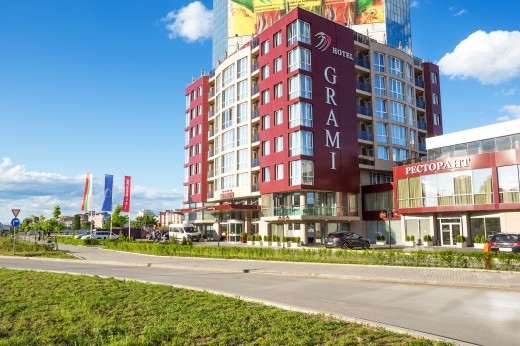 